"ПРОФСОЮЗЫ СЧИТАЮТ, ЧТО РАБОТА ДОЛЖНА БЫТЬ В РАДОСТЬ И УДОВОЛЬСТВИЕ, А РАБОТНИКИ - УВАЖАЕМЫМИ ГРАЖДАНАМИ НА РАБОЧЕМ МЕСТЕ"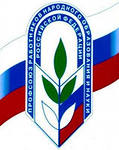 ВСТУПАЙТЕ В ПРОФСОЮЗ!!!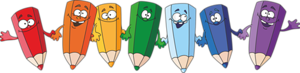 Председатель первичной профсоюзной организации д/с – Мазурик Мария ИвановнаГлавная цель профсоюзного комитета - социальная защита членов профсоюза.Гарантом социальных и трудовых прав сотрудников является Коллективный договор.Основныецелиизадачипервичнойпрофсоюзнойорганизациинашегодетскогосада: 1.Постоянно совершенствовать и поднимать уровень развития и укрепления социального партнерства между администрацией и профкомом.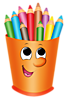 2. Совершенствовать локальную нормативно-правовую базу деятельности первичной профсоюзной организации.3. Внедрять в практику работы профкома новые информационные технологии.4. Создавать благоприятные условия труда и отдыха работников.5. Совершенствовать формы и методы спортивной и культурно-массовой работы с членами профсоюза и их семей.                                                Основные документы профсоюзной организации :        Коллективный договор; 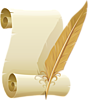  Положение о первичной профсоюзной организации ; План работы первичной профсоюзной организации Основные принципы деятельности Профсоюза:приоритет положений Устава Профсоюза при принятии решений; добровольность вступления в Профсоюз и выхода из него, равенство прав и обязанностей членов Профсоюза; солидарность, взаимопомощь и ответственность организаций Профсоюза перед членами Профсоюза и Профсоюзом за реализацию уставных целей и задач Профсоюза; коллегиальность в работе организаций Профсоюза, выборных профсоюзных органов и личная ответственность избранных в них профсоюзных активистов; гласность и открытость в работе организаций Профсоюза и выборных профсоюзных органов; уважение мнения каждого члена Профсоюза при принятии решений; обязательность выполнения решений профсоюзных органов, принятых в пределах полномочий; выборность, регулярная сменяемость профсоюзных органов и их отчетность перед членами Профсоюза; самостоятельность организаций Профсоюза и их выборных органов в принятии решений в пределах своих полномочий; соблюдение финансовой дисциплины; сохранение профсоюзного стажа за членами других профсоюзов, входящих в Федерацию Независимых Профсоюзов России, и перешедших на работу или учебу в организацию системы образования. Члены профсоюза являются постоянными участниками конкурсов и соревнований.

